11.3 Areas of Other QuadrilateralsFind the exact area and perimeter of the quadrilateral.  Then round your answer to two decimal places.The quadrilateral has an area of 64 square units.  Find the value of x.  Then find the perimeter of the figure.1.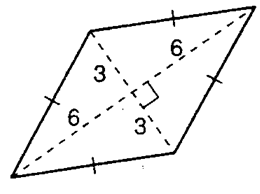 Area:Perimeter:2.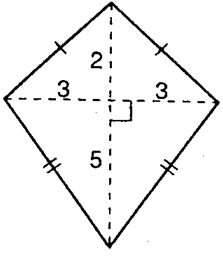 Area:Perimeter:3.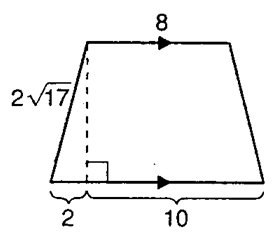 Area:Perimeter:4.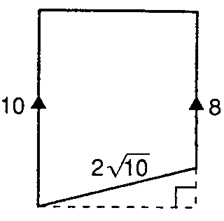 Area:Perimeter:5.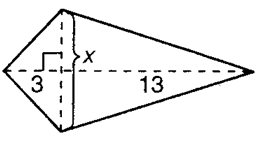 x:Perimeter:6.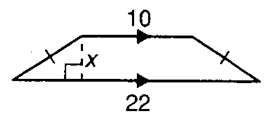 x:Perimeter:7.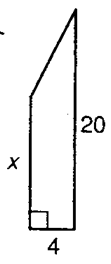 x:Perimeter:8.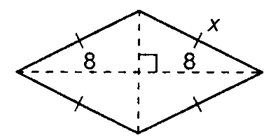 x:Perimeter: